Superintendent’s Memo #204-20
COMMONWEALTH of VIRGINIA 
Department of Education
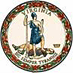 DATE:	August 7, 2020TO: 	Division SuperintendentsFROM: 	James F. Lane, Ed.D., Superintendent of Public InstructionSUBJECT: 	Science Textbook Public CommentThe Virginia Department of Education (VDOE) is currently in the review process for science textbooks according to the Board of Education approved Timeline for State Approval Process for Science. Committees of Virginia educators used the Textbook Criteria for Science to conduct the textbook review and determine alignment of the submitted textbooks to the expectations in the 2018 Science Standards of Learning and Curriculum Framework.Following the Board’s first review of the proposed textbooks, the VDOE is conducting a 30-day virtual public comment period. The public comment period starts July 23, 2020 and will conclude on August 21, 2020. Public comment may be sent to vdoe.science@doe.virginia.gov and will be reviewed with the intent to bring to the Board a final list of proposed approved textbooks for K-12 science in September 2020. Information to virtually access the textbooks is provided below.Recommended Resources for Elementary School Science (Word)Recommended Resources for Middle School Science (Word)Recommended Resources for High School Science (Word)Questions regarding the Science Textbook Public Comment may be directed to Dr. Anne Petersen, Science Coordinator, via email at anne.petersen@doe.virginia.gov.JFL/ap